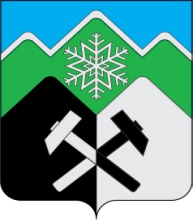 КЕМЕРОВСКАЯ ОБЛАСТЬТАШТАГОЛЬСКИЙ МУНИЦИПАЛЬНЫЙ РАЙОНАДМИНИСТРАЦИЯ ТАШТАГОЛЬСКОГО МУНИЦИПАЛЬНОГО РАЙОНАПОСТАНОВЛЕНИЕот «30» сентября 2021  № 1155-пОб утверждении муниципальной программы 
«Социальная поддержка населения» на 2022-2024 годыВ целях повышения эффективности системы социальной поддержки и социального обслуживания населения, администрация Таштагольского района постановляет:Утвердить муниципальную программу «Социальная поддержка населения» на 2022-2024 годы, согласно приложению.Пресс-секретарю Главы Таштагольского муниципального района (М.Л. Кустова) разместить настоящее постановление на официальном сайте администрации Таштагольского муниципального района в информационно-телекоммуникационной  сети «Интернет».Контроль за исполнением постановления возложить на и.о. заместителя Главы Таштагольского муниципального района И.Л.Болгова.Настоящее постановление вступает в силу с момента подписания и распространяет свое действие на правоотношения, возникшие с 01.01.2022г.Глава Таштагольскогомуниципального района							В.Н. МакутаПриложение к постановлению Администрации Таштагольского муниципального районаот «30» сентября 2021  № 1155-пМуниципальная программа
«Социальная поддержка населения»
на 2022 – 2024 годыПаспорт
муниципальной программы
«Социальная поддержка населения»
на 2022 – 2024 годыСодержание проблемы и необходимость ее решения программными методамиСегодня, в условиях развивающегося общества, перед социальной политикой стоят важные задачи – защищать права и законные интересы граждан, повысить уровень и качество жизни людей, обеспечить оказание  им  действенной социальной помощи.Система социального обслуживания постоянно развивается – разрабатываются и внедряются новые модели и методики работы, применяются более гибкие и эффективные подходы, при которых оказание социальных услуг основано на реализации принципов доступности и качества.Актуальным вопросом является адресность, мобильность и комплексность предоставления услуг, повышение качества социального обслуживания и расширение доступа к социально-значимой информации. Соответственно этому деятельность социальных служб планируется и осуществляется таким образом, чтобы достигнуть результатов, которые ожидает получить общество в целом и нуждающиеся в поддержке люди в отдельности: повышения качества жизни и улучшение состояния здоровья; содействие экономическому благосостоянию; обеспечение права выбора и контроля оказываемых услуг. Для их решения в Таштагольском муниципальном районе создана надежная и стабильная система социальной защиты населения, на базе которой и действует программа «Социальная поддержка населения».В структуре населения Таштагольского муниципального района – 474 граждан из числа ветеранов и инвалидов боевых действий, лиц, пострадавших при исполнении обязанностей военной службы (служебных обязанностей), 2530 инвалидов, 239 – дети-инвалиды.На обслуживании в надомных условиях находятся 1703 граждан пожилого возраста и инвалидов (по данным отчетов на 01.07.2021г.), которые постоянно нуждаются в любой помощи.Указанные группы населения нуждаются в социальной поддержке, адресной помощи, реабилитации и интеграции их в общество.В числе наиболее нуждающегося населения – семьи с детьми, пенсионеры, ветераны и инвалиды боевых действий, лица, пострадавшие при исполнении обязанностей военной службы (служебных обязанностей).Наиболее острыми проблемами этих граждан являются: недостаток денежных средств на неотложные нужды (приобретение одежды, питание детей), на ремонт жилья; отсутствие жилых помещений; ослабленное здоровье; трудности в получении профессиональной подготовки, переподготовки и трудоустройстве.Полноценная жизнедеятельность большинства инвалидов и граждан пожилого возраста невозможна без предоставления им различных видов помощи и услуг, соответствующих их социальным потребностям, вспомогательных средств и приспособлений, материальной и иной поддержки. Они должны иметь возможность трудиться, отдыхать, получать образование, медицинское обслуживание, жилье, социальные услуги, иметь доступ к культурным ценностям, заниматься спортом.Решить проблемы уязвимых групп населения в Таштагольском муниципальном районе помогает настоящая программа, предусматривающая ряд дополнительных мер социальной поддержки, направленных на улучшение качества жизни населения.Цель и задачи ПрограммыЦелью Программы является повышение эффективности системы социальной поддержки и социального обслуживания населения в Таштагольском муниципальном  районе.В рамках Программы предусматривается решение следующих задач:повышение качества и уровня жизни населения путем оказания мер социальной поддержки;профилактика безнадзорности и правонарушений детей из малообеспеченных семей находящихся в трудной жизненной ситуации, детей оставшихся без попечения родителей;повышение качества и доступности предоставления социальных услуг гражданам пожилого возраста и инвалидам;улучшение качества жизни людей с ограниченными возможностями;социальная защита граждан, уволенных с военной службы, и членов их семей;повышение уровня социальной защищенности ветеранов(осуществление системы мер, направленных на создание условий, обеспечивающих экономическое и моральное благополучие ветеранов).Система программных мероприятийДля достижения цели, поставленной Программой, должен быть обеспечен комплексный подход к реализации программных мероприятий, указанных в разделе 7.Ресурсное обеспечение ПрограммыОбщий объем средств, необходимых для реализации Программы на 2022-2024 годы составляет 18000,0 тыс. руб. в том числе по годам:2022 год – 14000,0 тыс. руб.2023 год –   2000,0 тыс. руб.2024 год –   2000,0 тыс. руб.Финансирование программных мероприятий осуществляется за счет средств местного бюджета.Объемы финансирования подлежат ежегодному уточнению, исходя из возможностей местного бюджета на соответствующий финансовый год.Оценка эффективности реализации Программы и прогноз социально-экономических результатов реализации ПрограммыРеализация мероприятий Программы позволяет:улучшить материальное положение граждан (оказания мер социальной поддержки);улучшить качество и доступность предоставляемых социальных услуг гражданам пожилого возраста и инвалидам;уменьшить количество правонарушений среди подростков;привлечь внимание общественности к решению социальных проблем (проведение городских мероприятий посвященных памятным датам, юбилеям, праздникам);создать инвалидам условий для преодоления ими ограничений жизнедеятельности и возможности равного участия в жизни общества наряду с другими гражданами, заниматься спортом, принимать участие в общественной жизни;улучшить социальное положение ветеранов.Сведения о планируемых значениях целевых показателей(индикаторов) ПрограммыПримечание: численность населения Таштагольского муниципального  района по данным статистики составляет  50753 чел. (на начало 2021 года.).Организация управления Программой и контроль над ходом ее реализацииУправление и контроль над реализацией Программы осуществляет директор Программы.Директор Программы несет ответственность за достижение значений целевых показателей (индикаторов) Программы, эффективное использование выделяемых на ее реализацию финансовых ресурсов, координацию разработки, исполнение ПрограммыПрограммные мероприятияНаименование программыМуниципальная программа «Социальная поддержка населения» на 2022 – 2024 годы (далее – Программа)Директор
ПрограммыЗаместитель главы Таштагольского муниципального района Болгова И.Л.Ответственный исполнитель (координатор) ПрограммыНачальник УСЗН администрации Таштагольского муниципального района Мецкер В.В.Исполнитель ПрограммыУСЗН администрации Таштагольского муниципального районаЦель ПрограммыПовышение эффективности системы социальной поддержки и социального обслуживания населения в Таштагольском муниципальном районеЗадачи Программыповышение уровня жизни населения путем оказания мер социальной поддержки; повышение качества и уровня жизни населения;профилактика безнадзорности и правонарушений детей из малообеспеченных семей находящихся в трудной жизненной ситуации, детей оставшихся без попечения родителей;повышение качества и доступности предоставления социальных услуг гражданам пожилого возраста и инвалидам; улучшение качества жизни людей с ограниченными возможностями;социальная защита граждан, уволенных с военной службы, и членов их семей;проведения различных мероприятий.Срок реализации Программы2022 – 2024 годыОбъемы и источники финансирования Программы в целом и с разбивкой по годам ее реализацииВсего средств из местного бюджета на реализацию Программы – 18000,0 тыс. руб., в том числе по годам:	2022 год –14000,0 тыс. руб.	2023 год –  2000,0 тыс. руб.	2024 год –  2000,0 тыс. руб.Ожидаемые конечные результаты реализации Программысохранение и расширение системы социальных услуг;исполнение Федеральных, региональных законов по реализации льгот;социальная поддержка малоимущих граждан города и района;оздоровление детей, снижение количества правонарушений среди подростков;социальная поддержка многодетных семей;социальная поддержка граждан, уволенных с военной службы и членов их семей;повышение качества социального обслуживания населения;организованно и качественно проведение различных массовых мероприятийНаименование целевого показателя (индикатора)Единица измеренияПлановое значение целевого показателя (индикатора)Плановое значение целевого показателя (индикатора)Плановое значение целевого показателя (индикатора)Наименование целевого показателя (индикатора)Единица измеренияОчередной год1-й год планового периода2-й год планового периода12345Кол-во граждан, которые улучшат своё материальное положение в результате оказания различных мер социальной поддержкичел.1910988936Количество людей с ограниченными возможностями, которые в результате проведения мероприятий программы получат возможность равного участия в жизни общества наряду с другими гражданами, заниматься спортом, принимать участие в общественной жизничел.195195195Кол-во ветеранов, которые в результате проведения программных мероприятий улучшат своё материальное и социальное положение в обществе (Социальная поддержка совета ветеранов войны и труда)чел.455427426Кол-во детей, охваченных программным мероприятиями (доставка в оздоровительные лагеря, занятия с детьми в Военно-патриотическом клубе «Рассвет»)чел.403030Доля граждан из общего числа граждан района охваченных в результате проведения программных мероприятий%533Наименование подпрограммы, мероприятия; источники финансированияОбъём финансовых средств, тыс. руб.Объём финансовых средств, тыс. руб.Объём финансовых средств, тыс. руб.Объём финансовых средств, тыс. руб.Наименование подпрограммы, мероприятия; источники финансированияВсегоВ том числе по годамВ том числе по годамВ том числе по годамНаименование подпрограммы, мероприятия; источники финансированияВсего2022
год2023 год2024годПодпрограмма«Доступная среда для инвалидов и других маломобильных граждан»836,1334,1251,0251,0Местный бюджет836,1334,1251,0251,0Мероприятия:Обустройство пандусов, поручней, перил в подъездах жилых многоквартирных домов, где проживают инвалиды50,050,00,00,0Организация услуг проката технических средств реабилитации на базе центров социального обслуживания 4,00,02,02,0Обеспечение инвалидам равных с другими гражданами возможностей участия во всех сферах общественной жизни782,1284,1249,0249,0Оказание поддержки общественным объединениям инвалидов для организации и проведения мероприятий, направленных на интеграцию инвалидов в общество, в т.ч.:767,1271,1248,0248,0Таштагольская городская общественная организация защиты и помощи детям – инвалидам «ПЛАНЕТА ДОБРА», в т.ч. организация и проведение:81,025,028,028,0социально-культурных мероприятий и духовной реабилитации;48,514,517,017,0физкультурно-оздоровительных мероприятий;14,14,54,84,8уроков добра;3,61,21,21,2мероприятий направленных на творческое развитие;14,84,85,05,0Таштагольская городская общественная организация Всероссийского общества инвалидов, в том числе:369,0123,0123,0123,0социально-культурная реабилитация инвалидов75,025,025,025,0физкультурно-оздоровительная реабилитация150,050,050,050,0уроки доброты72,024,024,024,0приобретение расходных материалов72,024,024,024,0Оказание финансовой поддержки ТГОО ВОИ в части оплаты коммунальных услуг и текущего ремонта, занимаемого помещения (г. Таштагол, ул. Ленина, 82)317,1123,197,097,0Проведение мероприятий, посвященных Международному дню инвалидов15,013,01,01,0Подпрограмма«Социальная поддержка Таштагольского районного отделения Всероссийской общественной организации ветеранов (пенсионеров) войны, труда, Вооруженных Сил и правоохранительных органов»346,0220,063,063,0Местный бюджет346,0220,063,063,0Мероприятия:Социальная поддержка Таштагольского районного отделения Всероссийской общественной организации ветеранов (пенсионеров) войны, труда, Вооруженных Сил и правоохранительных органов, в том числе:346,0220,063,063,0Оказание адресной помощи ветеранам Великой Отечественной войны ко Дню празднования 77-ой годовщины Победы в Великой Отечественной войне 1941-1945 гг.30,020,05,05,0Подпрограмма«Стоматологическое здоровье жителей»100,0100,00,00,0Местный бюджет100,0100,00,00,0Предоставление мер социальной поддержки отдельным категориям граждан100,0100,00,00,0Подпрограмма «Прочие расходы»16717,913345,91686,01686,0Местный бюджет16717,913345,91686,01686,0Социальная поддержка Почетных граждан Таштагольского района1612,5602,5505,0505,0Социальная поддержка членов семей граждан, подвергшихся воздействию радиации (льгота за коммунальные услуги в размере 50%)48,020,014,014,0Социальная поддержка граждан по оказанию адресной материальной помощи988,0750,0119,0119,0Социальная поддержка ветеранов боевых действий (льгота на коммунальные услуги (электроэнергия) в размере 50 %)96,068,014,014,0Проведение различных мероприятий, в т.ч.:811,04463,04174,0174,0Организация погрузки, доставки, складирования, хранения благотворительного угля для малоимущих семей255,015,0120,0120,0Организация доставки, овощных наборов для малоимущих семей37,05,016,016,0Прочие мероприятия, в т.ч.:519,04443,0438,038,0         5.3.1. Организация мероприятий на выделение гранта для детей находящихся в трудной жизненной ситуации «ШАГ за ШАГОМ»333,04333,040,00,0         5.3.2. Организация мероприятий на выделение гранта  «Территория мам»100,0100,00,00,0Мероприятия по проведению оздоровительной компании детей (доставка в оздоровительные лагеря в пределах области и другие регионы)10,00,05,05,0Оказание лечебно-профилактических услуг (оздоровление пожилого населения в лечебно-оздоровительном центре)32,00,016,016,0Военно-патриотический клуб «Рассвет» при СРЦ, ул. Поспелова, 7 (заработная плата, коммунальные услуги, услуги связи, содержание, оснащение, проведение текущего ремонта помещения)854,3689,76382,3382,3Маневренные квартиры для взрослых при ЦСОН (оснащение, проведение текущего ремонта в течение года, приобретение расходных материалов)8,00,04,04,0Социальная поддержка лиц, замещавших выборные муниципальные должности и муниципальные должности муниципальной службы в муниципальном образовании «Таштагольский район» (ежемесячная доплата к трудовой пенсии по старости (инвалидности)1322,3668,9326,7326,7Платные услуги (развитие ЦСО (70% зарплата соц. работников, 30% содержание))10746,010500,0123,0123,0Приобретение траурных венков, живых цветов участникам ВОВ и гражданам города51,045,03,03,0Оказание муниципальных услуг (зарплата 0,5 ставки специалиста по оказанию муниципальных услуг)138,7138,700Итого по программе:18000,014000,02000,02000,0Местный бюджет18000,014000,02000,02000,0